主画面：用户登录；显示当前用户名；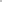 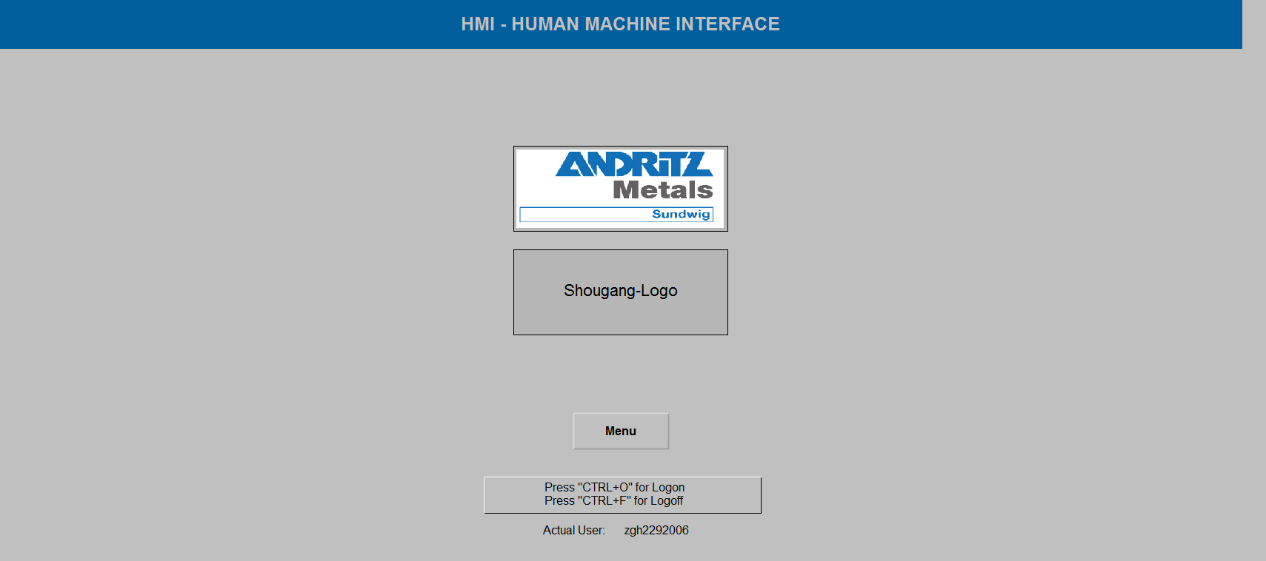 项目属性-Shortcuts,分配热键；为登录、注销分配热键；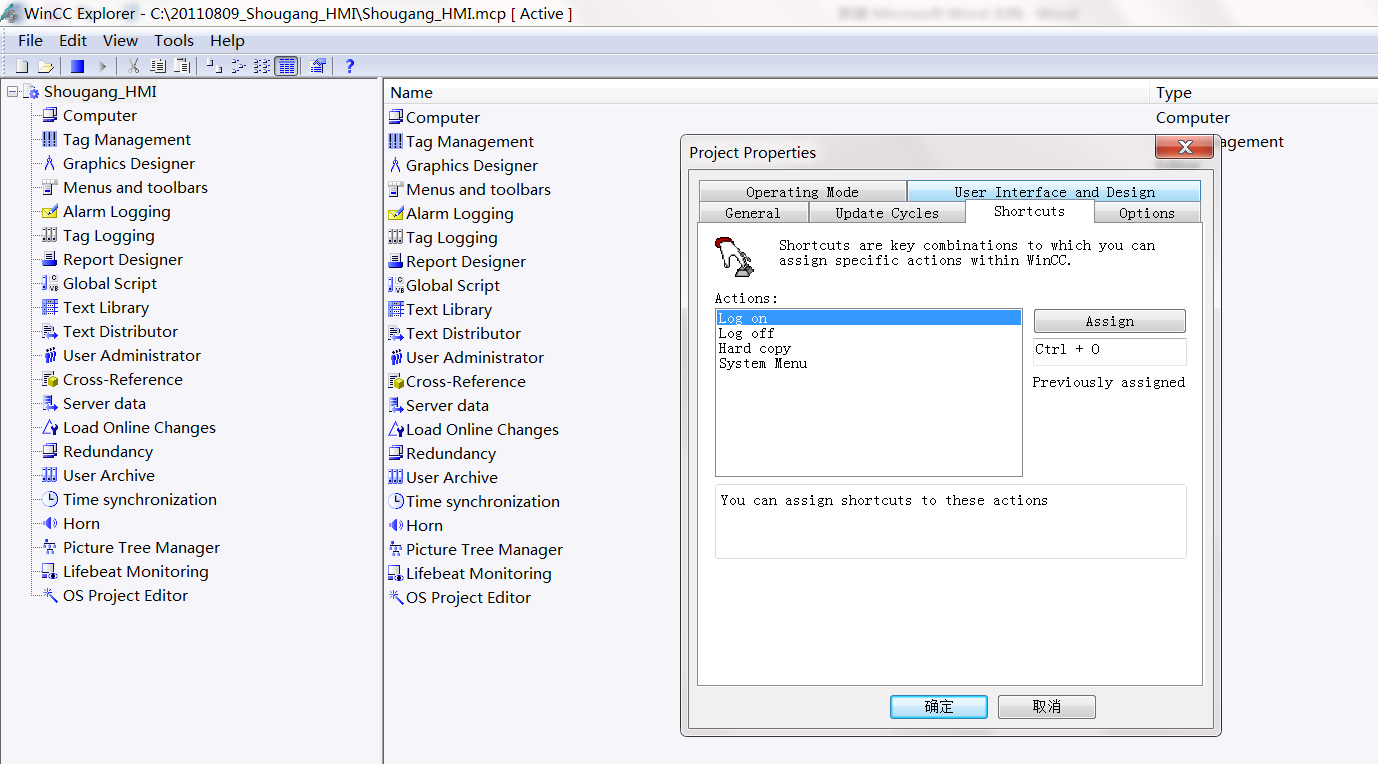 网络总览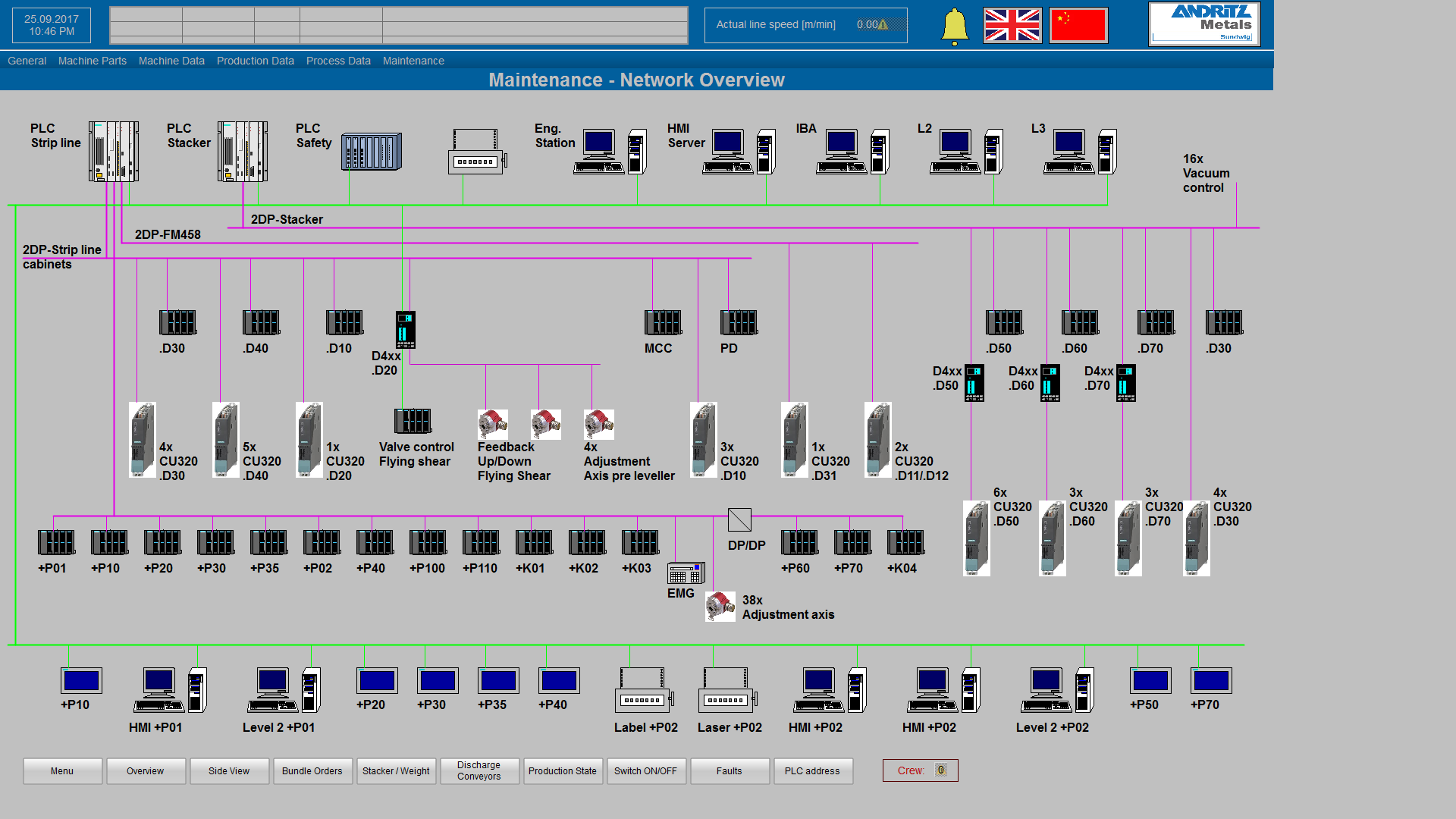 DP诊断：DP正常为绿色；DP故障为红色；DP地址注明设备号；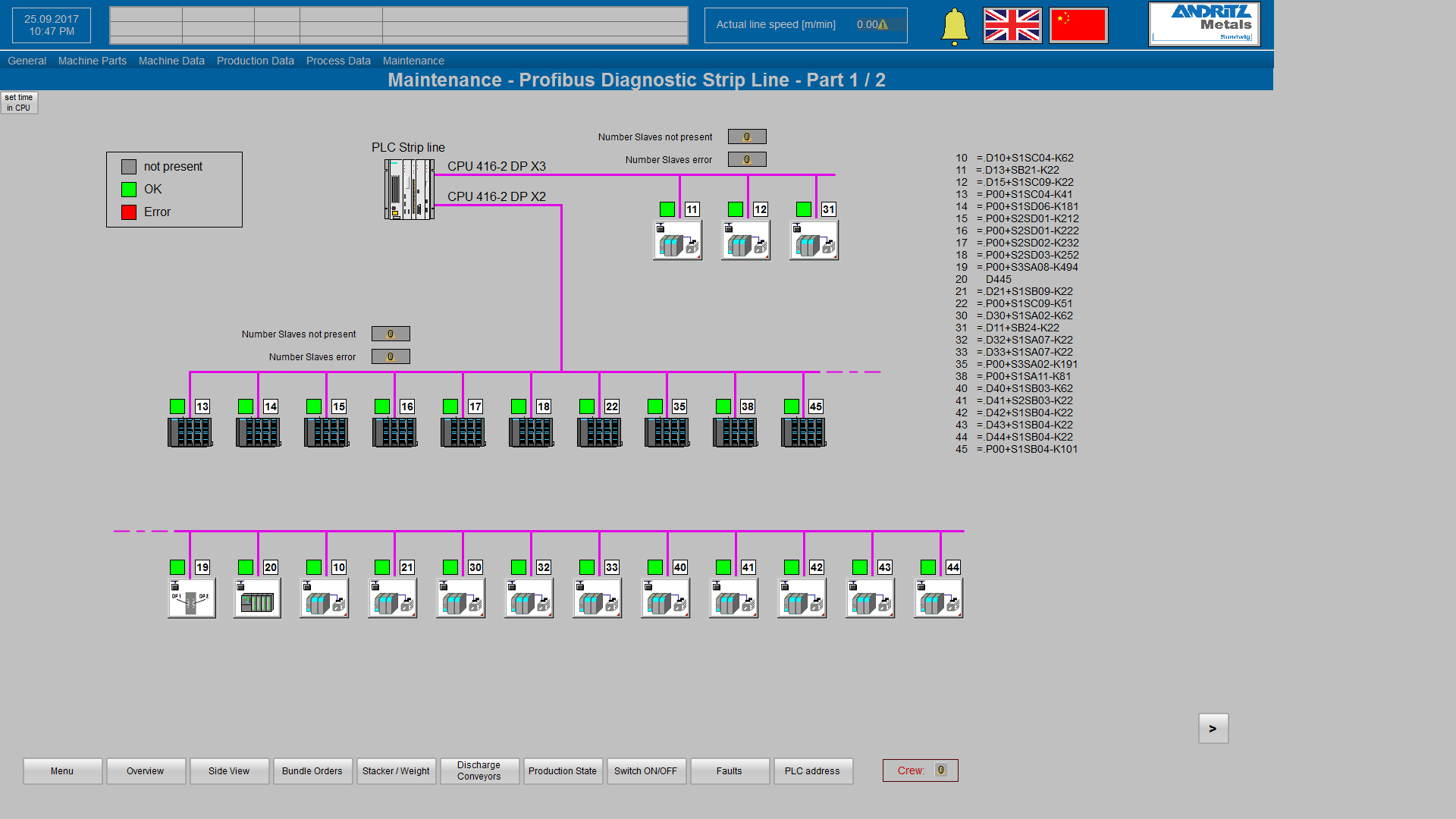 传动设备监控；显示设定速度，实际速度；实际电流、实际转矩；状态字、控制字；故障、报警代码：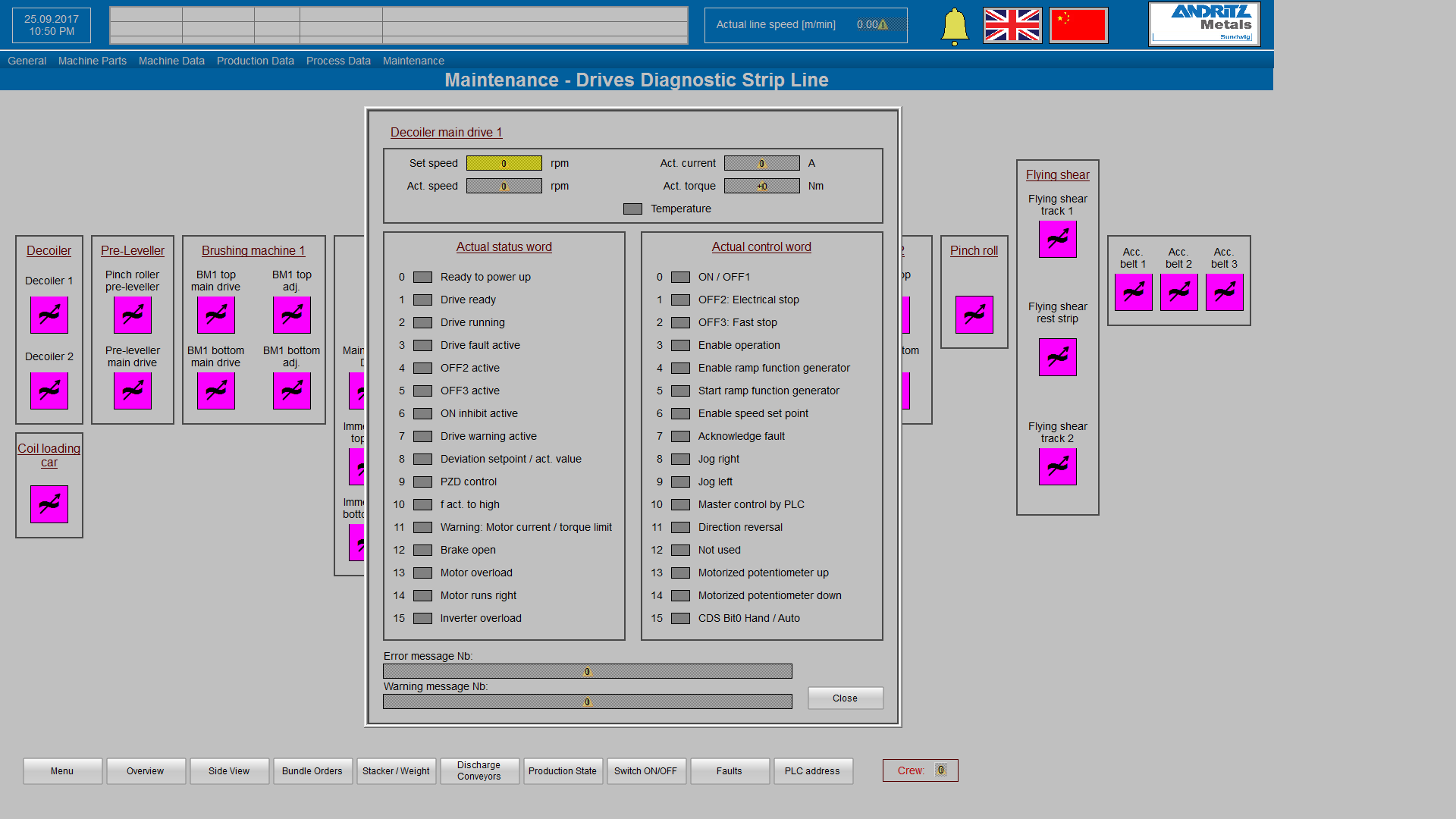 电源监控：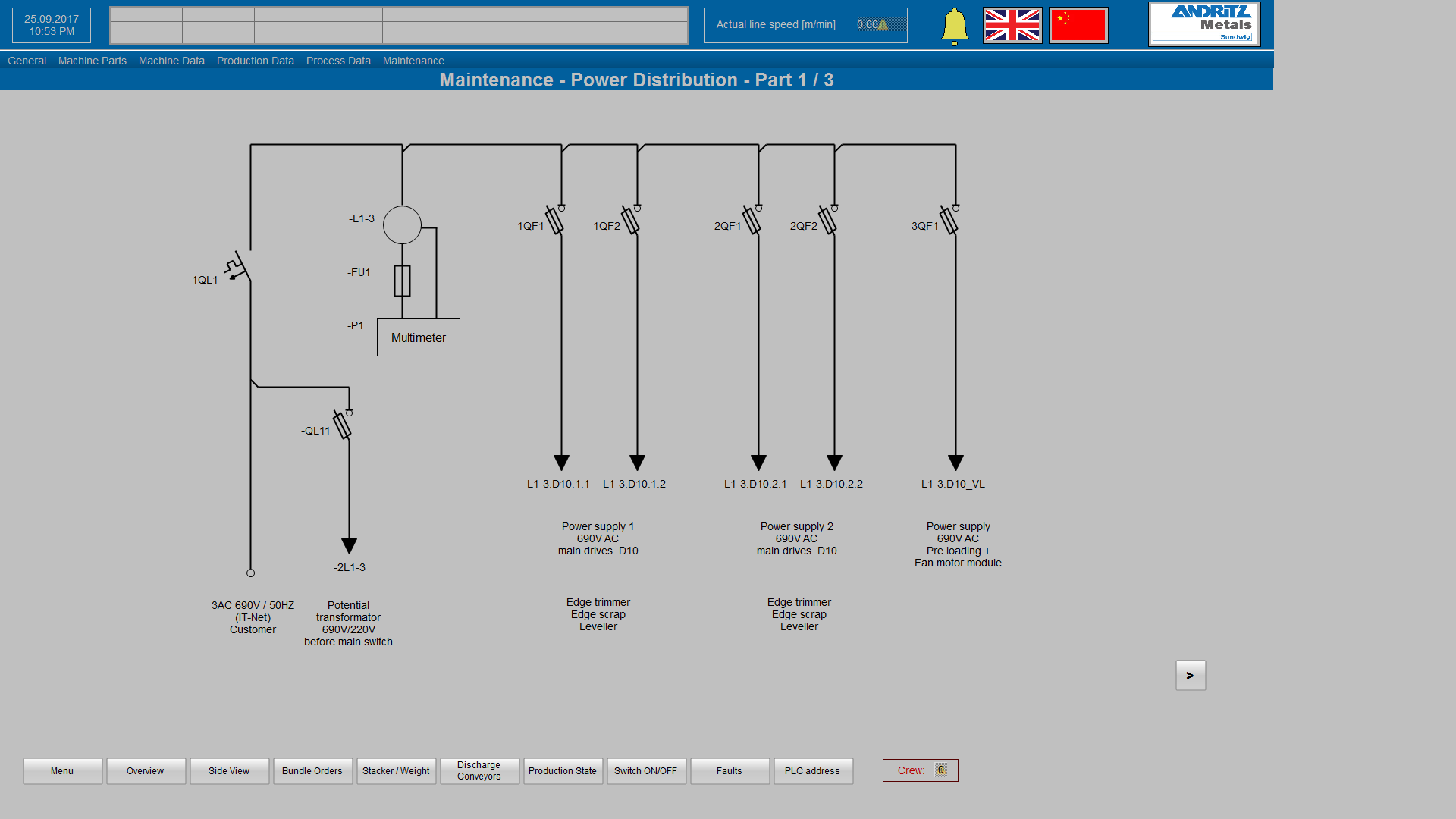 生产线准备好: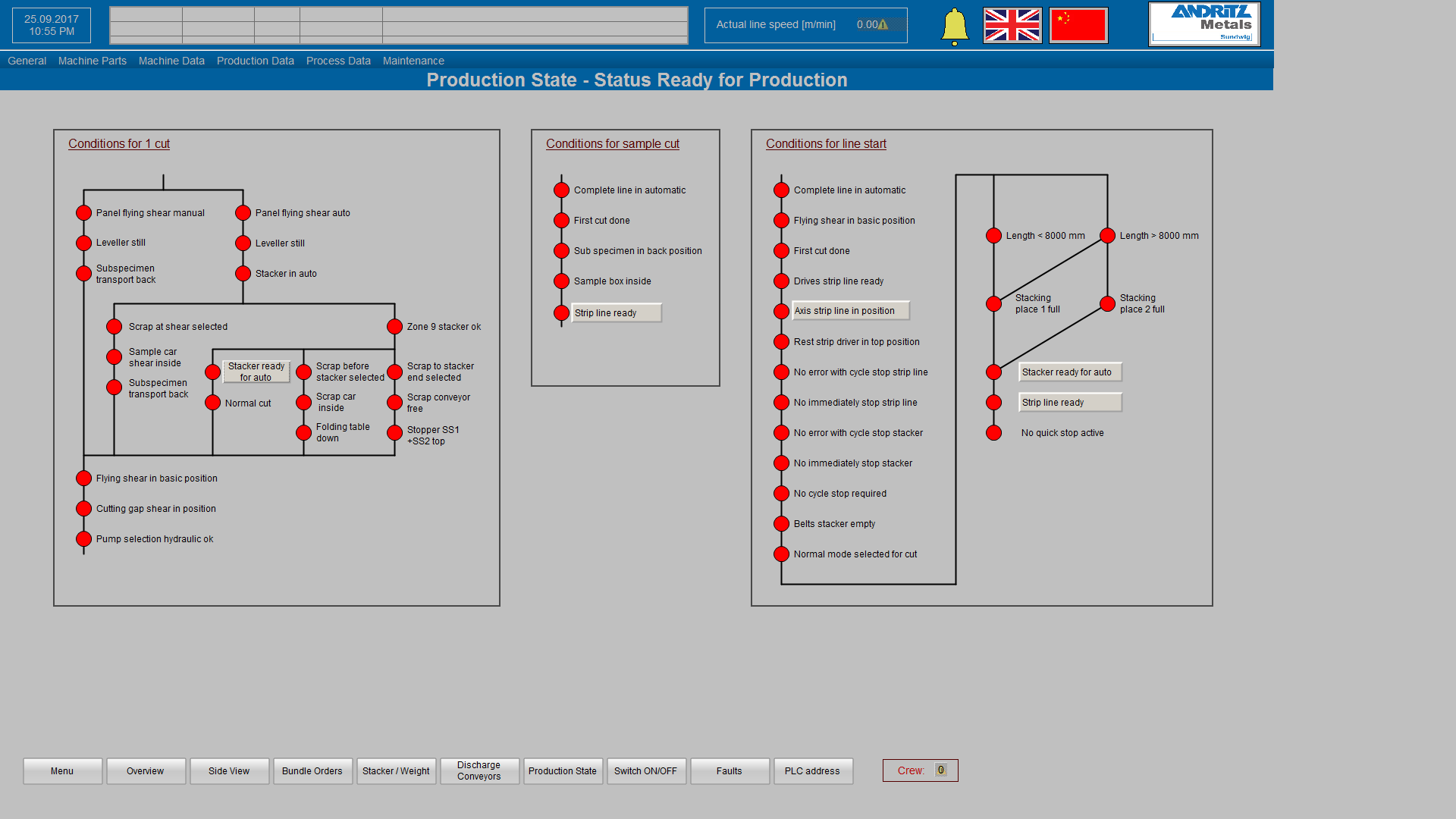 传动设备：合、分闸（对应PLC绝对地址）；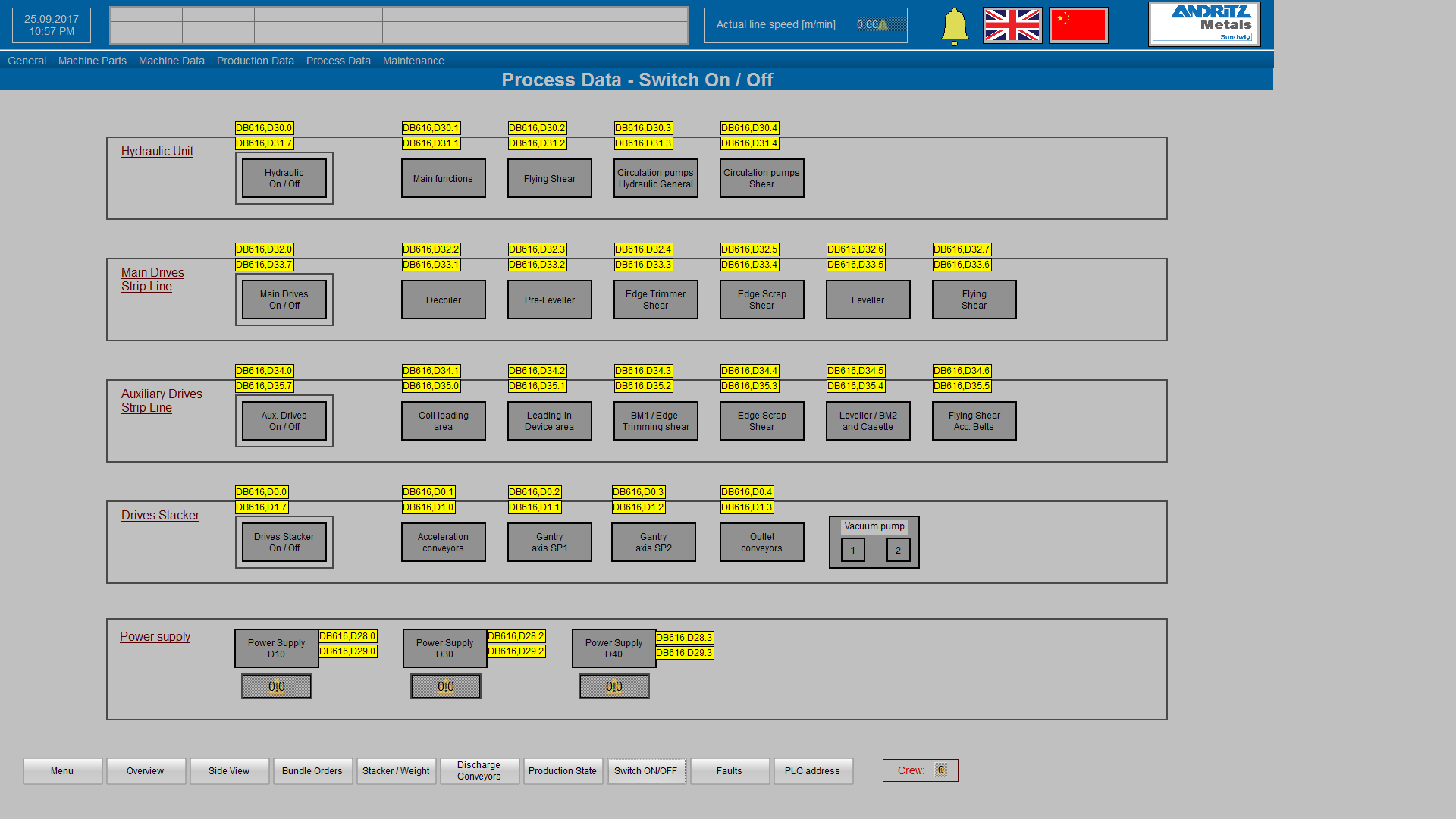 